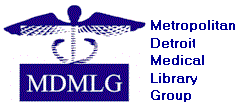 PresidentAnnual Report2016-2017GOALS AND OBJECTIVES:In addition to the official duties of the MDMLG President, outlined in the bylaws and procedural document, I have identified the following goals for 2016 - 2017:Review the budget and take action if necessary to maintain a fiscally strong organization.Encourage member participation in organizational activities and taking leadership roles. Integrate relevant objectives, from the Michigan Health Science Library Association’s strategic plan, to provide tools and resources to assist members in adapting and advocating library services and resources in the evolving healthcare arena.Promote relevant and quality professional development opportunities for members.Continue to support the Wayne State University LIS program through MDMLG-sponsored speaking engagements, encouraging student participation in professional activities, and awarding the yearly MDMLG scholarship for health science librarianship.Continue to support and promote electronic communication via the MDMLG blog and listservs and look for other opportunities to conduct MDMLG business electronically.Explore ways to increase new membership and retain current members.Review and update the Bylaws, if necessary, to reflect changing dynamics of MDMLG.ACCOMPLISHMENTSMeeting Coordinated or ConductedFour Executive Board meetings:August 10, 2016November 2, 2016March 8, 2017May 25, 2017To make it easy for MDMLG officers, committee chairs, and representatives to participate in the Executive Board meetings remotely, especially in the bad weather, I recommended that we use WebEx as an alternative means to participate in the board meetings. I made arrangements to test the system. The board meeting was held virtually with OU WebEx on November 2, 2016. The two subsequent board meetings were held at the Beaumont Hospital Medical Library, and any board members, committee chairs, and representatives had the options to participate in the meetings either through a conference call or WebEx.   Four General Business meetings:September 15, 2016 at University of Detroit Mercy Library  December 1, 2016 Henry Ford Hospital, E&R Bldg.  April 13, 2017 at Wayne State University, Community Room of David Adamany Undergraduate LibraryJune 7, 2017 at Grosse Pointe War Memorial, Grosse Pointe FarmsMDMLG Mentor ProgramTo expand the MDMLG outreach efforts, retain and increase the MDMLG membership, and introduce library & information science students to the field of health sciences librarianship, I wrote and submitted a proposal for establishing a MDMLG mentor program. The program aims to provide students with an opportunity to explore the field of health sciences librarianship and reach out to students who can benefit from the program through experiential learning opportunities in the forms of practicum, library tour, career advice, and long term mentoring relationship. The program pairs a current library & information science school student, recent graduate, or any individual looking to enter health sciences librarianship with a practicing health sciences/medical librarian. Formed the MDMLG Outreach Ad Hoc Committee charged with planning and implementing the MDMLG mentor program. Appointed Jennifer Bowen and Elizabeth Bucciarelli as Co-Chairs for the Committee that includes members, Laura Arrick, LaTeesa James (WSU student), Stephanie Swanberg, Jill Turner, and Misa Mi (ex officio). The Committee members have accomplished the following:Developed an online Mentor Program form to solicit any interest from health sciences librarians and studentsCreated a letter template to inform mentors and mentees of the mentor-mentee matchCreated a flyer to promote the Mentor Program  Added a web page for the Mentor Program to the Student Portal PagePublicized the Mentor Program Paired 6 student mentees with 6 of 7 librarian mentors who are currently participating in the Mentor Program.  Worked with the Outreach Ad Hoc Committee and updated the information about MDMLG on the MDMLG Website.Will work with the Outreach Ad Hoc Committee members and the upcoming Outreach Officer to evaluate the Mentor Program. Updating MDMLG Constitution/BylawThe MDMLG Mentor Program needs to be an ongoing effort rather than a one-shot project. Given that the tasks involved in promoting and running the Mentor Program fit in well with the responsibility and charge of the MDMLG Outreach Officer (formerly Public Relations), I made two recommendations: 1) updating the charge to the officer for Public Relations by transitioning the responsibility of promoting, overseeing and monitoring the MDMLG Mentor Program to its current charge of the Outreach Officer; 2) changing the MDMLG officer title from “Public Relations” to “Outreach.” The recommendations were reviewed and approved at the Executive Board meeting on March 8, 2017. Proposed a change to the MDMLG Constitution/Bylaws: changing the MDMLG officer title from “Public Relations” to “Outreach” in response to ongoing efforts of MDMLG in retaining and increasing the membership and reaching out to other information professionals, library students, and the wide communities.Sent the proposal to the membership via the MDMLG Listserv on March 17. The proposed change was voted on and received unanimous approval at the General Business meeting on April 13, 2017. MDMLG Student Representative Created a position of Student Representative who serves as a conduit between MDMLG and students from WSU or UM. The Student Representative helps promote MDMLG and recruit new student members, participates in MDMLG Executive Board meetings and general business meetings, reports on students’ needs, interests, suggestions, or questions about MDMLG, and shares with students information on MDMLG activities, initiatives, CE opportunities, and other educational programs.Appointed a WSU LISP student, Crystal Thomas, to serve as a student representative to participate in MDMLG Executive Board meetings and general business meetings. Worked with Crystal Thomas who drafted a message sent to the WSU LIS students’ emailing list to recruit the next MDMLG student representative. Honoring Retirees Created a questionnaire to interview five valued, longtime MDMLG members who retired in 2016-2017, Diana Balint, Audrey Bondar, Mary Jo Durivage, Toni Janet, and Ellen O’Donnell. The questionnaire is used to gather their perspectives, advice, thoughts, and any reflection on being a MDMLG member and working in the field of health sciences librarianship. Their responses serve as a source of inspiration for current and prospective MDMLG members and will remain a legacy of the organization. Responses from individual MDMLG member retirees are published in a series on the MDMLG Newsletter to honor the retirees and recognize their invaluable contributions to MDMLG and the profession. The first of the series, Interview with Toni Janet can be found on the latest issue of the MDMLG Newsletter.ISSN NumberTook the initiative in applying for an ISSN number for the MDMLG Newsletter and received the number. With the ISSN number issues, the Newsletter is now searchable in WorldCat and the Library of Congress catalog. MDMLG Health Sciences Award ScholarshipMany thanks to Stephanie Stebens (Executive Board member, membership service) to step in and take on the responsibility for publicizing/announcing the MDMLG Health Sciences Student Scholarship opportunity that is part of the responsibilities of the MDMLG Public Relations. Updated the MDMLG Student Scholarship form and converted it to an electronic format to streamline the submission and selection process. We received one submission for the scholarship this year. The board reached a unanimous consensus of awarding Ali Mourad, a student from UM, the 2017 MDMLG Student Scholarship for his strong application. This is the first time a student from UM applied and won the scholarship. I notified Ali Mourad of his award by email and presented him an award certificate and a cash award of $200. MDMLG Newsletter – Contribute four articles for the “President’s Message” column of the MDMLG Newletters: The Spirit of the ProfessionBe the Mentor You Wish You Had!Lifelong Learning in the Changing Face of Health Sciences Librarianship  Practicing Evidence-Based Librarianship: Linking Research to Practice  Respectfully submitted,Misa MiPresident, 2016-2017